Геометричною прогресією називається така числова послідовність , кожний член якої, починаючи з другого, дорівнює попередньому, помноженому на те ж саме стале для даної послідовності число, відмінне від нуля. Перший член геометричної прогресії передбачається відмінним від нуля.  називається п-им членом геометричної прогресії.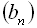 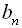 З визначення геометричної прогресії випливає, що . Число 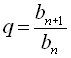 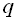 називається знаменником геометричної прогресії. Таким чином, .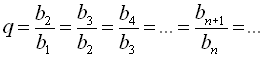 Для того, щоб задати геометричну прогресію , достатньо знати її перший член і знаменник.Якщо  і , то геометрична прогресія є монотонною послідовністю. Якщо , то всі члени прогресії рівні між собою. У цьому випадку геометрична прогресія є сталою послідовністю, яка розглядається рідко.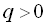 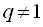 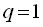 Характеристичні властивості геометричної прогресії формулюються в такий спосіб:а) у геометричній прогресії, усі члени якої додатні числа, будь-який її член, починаючи з другого, є середнім геометричним сусідніх з ним членів, тобто при 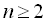 ;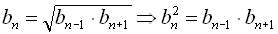 б) добуток членів, рівновіддалених від кінців геометричної прогресії, є величиною сталою, тобто .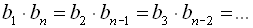 Приклад 1. Перший член геометричної прогресії дорівнює 27, а її знаменник рівний 1/3. 
Знайти шість перших членів геометричної прогресії.Розв'язання: Запишемо умову задачі у вигляді

Для обчислень використовуємо формулу n-го члена геометричної прогресії

На її основі знаходимо невідомі члени ряду




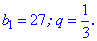 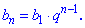 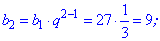 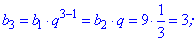 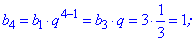 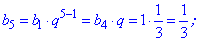 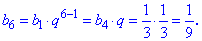 Приклад 2. Послідовність (bn) - геометрична прогресія, b1 = -81; q = 1/3. Знайдіть b6.Розв’язання. 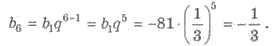 Приклад 3. Знайдіть знаменник q геометричної прогресії (bn), якщо b7 = 3, b9 = 12.Розв’язання. І спосіб. Маємо 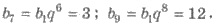 Тоді 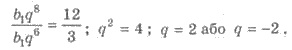 Приклад 4. Перший член геометричної прогресії дорівнює 16, а її знаменник рівний . Знайти сьомий член прогресії.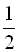 Розв’язанняЗа умовою, ; . Для знаходження сьомого члена даної прогресії скористаємося формулою п-го члена геометричної прогресії . Отже, .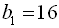 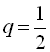 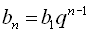 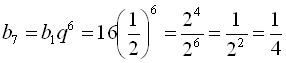 Відповідь: .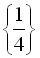 Приклад 5. Дана геометрична прогресія : -2; 8; -32; 128; … . Знайти .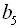 Розв’язанняЗнаходимо спочатку знаменник прогресії: ; .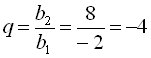 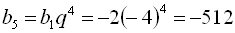 Відповідь: .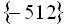 Приклад 5. У геометричній прогресії   . Знайти .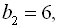 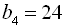 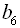 Розв’язанняЗнайдемо спочатку знаменник прогресій q. За умовою ; ; ;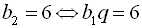 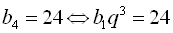 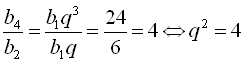 .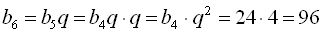 Відповідь: .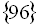 